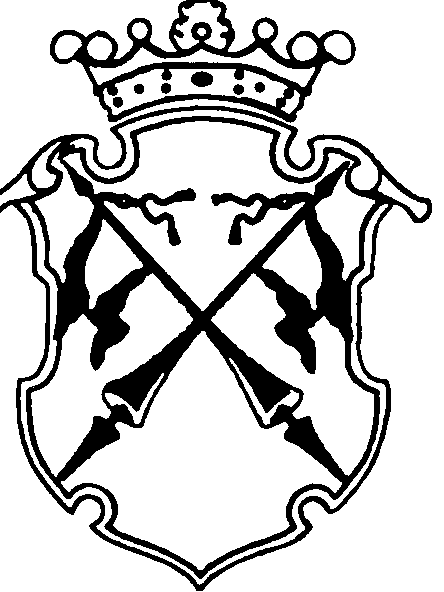 РЕСПУБЛИКА   КАРЕЛИЯКОНТРОЛЬНО-СЧЕТНЫЙ КОМИТЕТСОРТАВАЛЬСКОГО МУНИЦИПАЛЬНОГО РАЙОНАЗАКЛЮЧЕНИЕНА ПРОВЕДЕНИЕ  ФИНАНСОВО-ЭКОНОМИЧЕСКОЙ ЭКСПЕРТИЗЫна проект постановления администрации Сортавальского муниципального района «О внесении изменений в ведомственную целевую программу «Подготовка проектно-сметной документации по ремонтно-строительным работам и техническому оснащению помещений в автономном учреждении Сортавальского муниципального района «Социально-культурный молодежный центр» на 2014-2015 годы»«08» июня 2016г.                                                                                          №34Основание для проведения экспертизы: п.7 ч.2 статьи 9 федерального закона  от 07.02.2011г. №6-ФЗ «Об общих принципах организации и деятельности контрольно-счетных органов субъектов Российской Федерации и муниципальных образований», ч.2 статьи 157 Бюджетного Кодекса РФ, п.7 статьи 7 Положения о контрольно-счетном комитете Сортавальского муниципального района, утвержденного Решением Совета Сортавальского муниципального района от 26.01.2012г. №232, подпункт 2 п.1 статьи 5 «Положения о бюджетном процессе в Сортавальском муниципальном районе», утвержденного Решением Совета Сортавальского муниципального района от 24.12.2015г. №171 Цель экспертизы : оценка финансово-экономических обоснований на предмет обоснованности расходных обязательств бюджета Сортавальского муниципального района в проекте постановления администрации Сортавальского муниципального района «О внесении изменений в ведомственную целевую программу «Подготовка проектно-сметной документации по ремонтно-строительным работам и техническому оснащению помещений в автономном учреждении Сортавальского муниципального района «Социально-культурный молодежный центр» на 2014-2015 годы».Предмет экспертизы : проект постановления администрации Сортавальского муниципального района «О внесении изменений в ведомственную целевую программу «Подготовка проектно-сметной документации по ремонтно-строительным работам и техническому оснащению помещений в автономном учреждении Сортавальского муниципального района «Социально-культурный молодежный центр» на 2014-2015 годы».Проект постановления администрации Сортавальского муниципального района «О внесении изменений в ведомственную целевую программу «Подготовка проектно-сметной документации по ремонтно-строительным работам и техническому оснащению помещений в автономном учреждении Сортавальского муниципального района «Социально-культурный молодежный центр» на 2014-2015 годы». (далее – проект Постановления) представлен на экспертизу в Контрольно-счетный комитет Сортавальского муниципального района (далее- Контрольно-счетный комитет) 07 июня 2016 года.Контрольно - счетный комитет Сортавальского муниципального района произвел экспертизу представленных Отделом культуры и спорта администрации Сортавальского муниципального района проекта Постановления «О внесении изменений в ведомственную целевую программу «Подготовка проектно-сметной документации по ремонтно-строительным работам и техническому оснащению помещений в автономном учреждении Сортавальского муниципального района «Социально-культурный молодежный центр» на 2014-2015 годы».Рассмотрены следующие материалы по указанному проекту:Проект Постановления «О внесении изменений в ведомственную целевую программу «Подготовка проектно-сметной документации по ремонтно-строительным работам и техническому оснащению помещений в автономном учреждении Сортавальского муниципального района «Социально-культурный молодежный центр» на 2014-2015 годы».- на 3 листах.  Постановление администрации Сортавальского муниципального района от 29.04.2014г. №42 «Об утверждении муниципальной программы «Подготовка проектно-сметной документации по ремонтно-строительным работам и техническому оснащению помещений в автономном учреждении Сортавальского муниципального района «Социально-культурный молодежный центр» на 2014 год».- на 1 л.Паспорт муниципальной программы «Подготовка проектно-сметной документации по ремонтно-строительным работам и техническому оснащению помещений в автономном учреждении Сортавальского муниципального района «Социально-культурный молодежный центр» на 2014 год», утвержденный постановлением администрации Сортавальского муниципального района от 29.04.2014г. №42 (далее- паспорт ВЦП)- на 5л.;Постановление администрации Сортавальского муниципального района от 26.02.2015г. №30 «О внесении изменений в муниципальную программу «Подготовка проектно-сметной документации по ремонтно-строительным работам и техническому оснащению помещений в автономном учреждении Сортавальского муниципального района «Социально-культурный молодежный центр» на 2014 год»Рассмотрев указанные документы, Контрольно - счетный комитет Сортавальского муниципального района пришел к следующим выводам:При анализе текстовой части проекта Постановления установлено, что приведенная причина изменения ВЦП не подпадает под перечень причин, изложенных в п. 18  Порядка разработки, утверждения и реализации ведомственных целевых программ, утвержденного постановлением администрации Сортавальского муниципального района от 27.05.2010г. №67.Предложенные изменения паспорта  ВЦП «Подготовка проектно-сметной документации по ремонтно-строительным работам и техническому оснащению помещений в автономном учреждении Сортавальского муниципального района «Социально-культурный молодежный центр» на 2014-2015 годы» не достаточны, т.к.:Паспорт программы составлен не по форме согласно Приложению 1 к Порядку разработки, утверждения и реализации ведомственных целевых программ, утвержденный постановлением администрации Сортавальского муниципального района от 27.05.2010г. №67 (далее-Порядок);В нарушение пп.4 п.6 р.II Порядка не разработаны целевые индикаторы, позволяющие оценить степень эффективности достижения поставленной цели и задач;В перечне и описании программных мероприятий  приведено в п.1 и п.3 одно и тоже мероприятие, но с отличной стоимостью затрат и в разные сроки реализации. Т.о. данное обстоятельство дает основание для предположения, что из средств бюджета района в 2014г. израсходованы средства на реализацию мероприятия и нет основания, в 2016 году расходовать средства на уже реализованное мероприятие; В нарушение пп.9 п.6 раздела II Порядка отсутствует организационная схема управления контроля за реализацией программы» не распределены полномочия и ответственность между главным распорядителем и подведомственным учреждением - центрами ответственности, отвечающими за ее реализацию, а также меры стимулирования; В нарушение пп.11 п.6 раздела II Порядка отсутствует оценка эффективности расходования бюджетных средств.Под эффективностью использования муниципальных средств понимается экономическая категория, включающаяся в себя экономичность, продуктивность  и результативностьЭкономичность определяется соотношением между объемом муниципальных средств, использованных организацией для реализации запланированных целей, решения поставленных задач, осуществления конкретного вида деятельности, и достигнутыми при ее осуществлении результатами необходимого качества исполнения. Использование муниципальных средств является экономичным, если объектом проверки достижение заданных результатов осуществлено с использованием их наименьшего объема (абсолютная экономия) или более высоких результатов с использованием заданного объема муниципальных средств (относительная экономия)Определение экономичности использования муниципальных средств осуществляется посредством проверки источников и способов приобретения ресурсов для муниципальных нужд (например, проведение конкурсов). Проводится сравнение затраченных организацией средств на поставку товаров и оказание соответствующих видов муниципальных услуг с аналогичными показателями предыдущего периода или с показателями других организацийЗАКЛЮЧЕНИЕ: Контрольно-счетный комитет Сортавальского муниципального района, проверив представленный Отделом культуры и спорта администрации Сортавальского муниципального района  проект Постановления «О внесении изменений в ведомственную целевую программу «Подготовка проектно-сметной документации по ремонтно-строительным работам и техническому оснащению помещений в автономном учреждении Сортавальского муниципального района «Социально-культурный молодежный центр» на 2014-2015 годы» рекомендует отклонить проект Постановления в связи с тем, что проект Постановления требует доработки.Председатель Контрольно-счетного комитета                  		Н.А. Астафьева